Klasa 7 – 18.05.Temat: Potęgowanie iloczynu i ilorazu – utrwalenie.Lekcja on-line dla Dawida o godzinie 10, a dla reszty klasy o godzinie 10.30.Dawid materiały otrzyma na mesengerze.Reszta klasy, wspólnie rozwiążemy poniższe zadania. Pracę samodzielną podam po zakończonej lekcji – należy ją odesłać do godziny 18.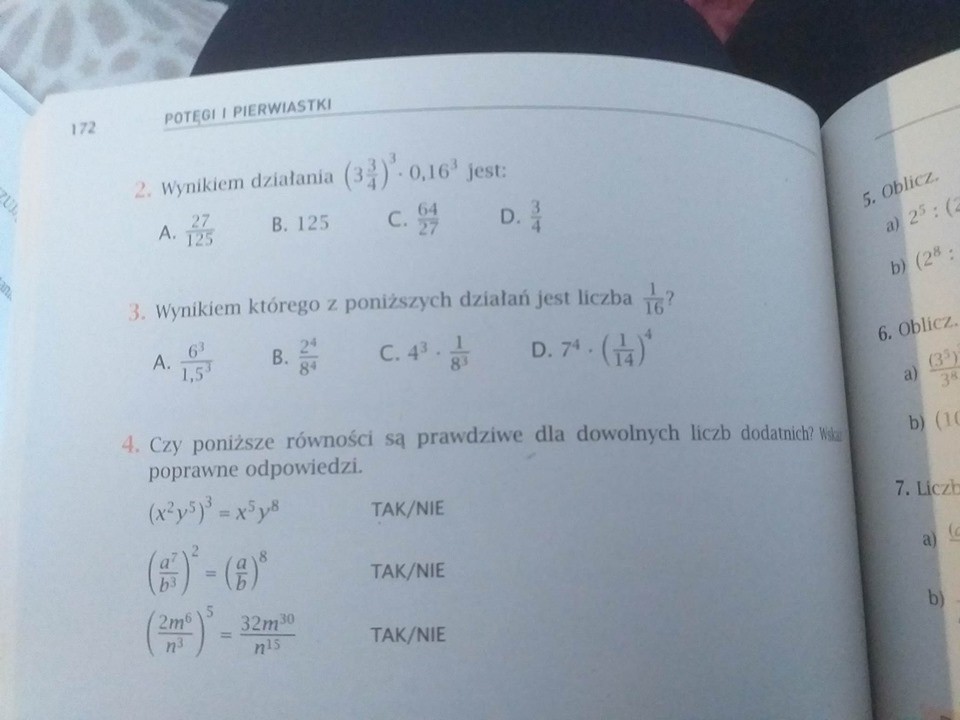 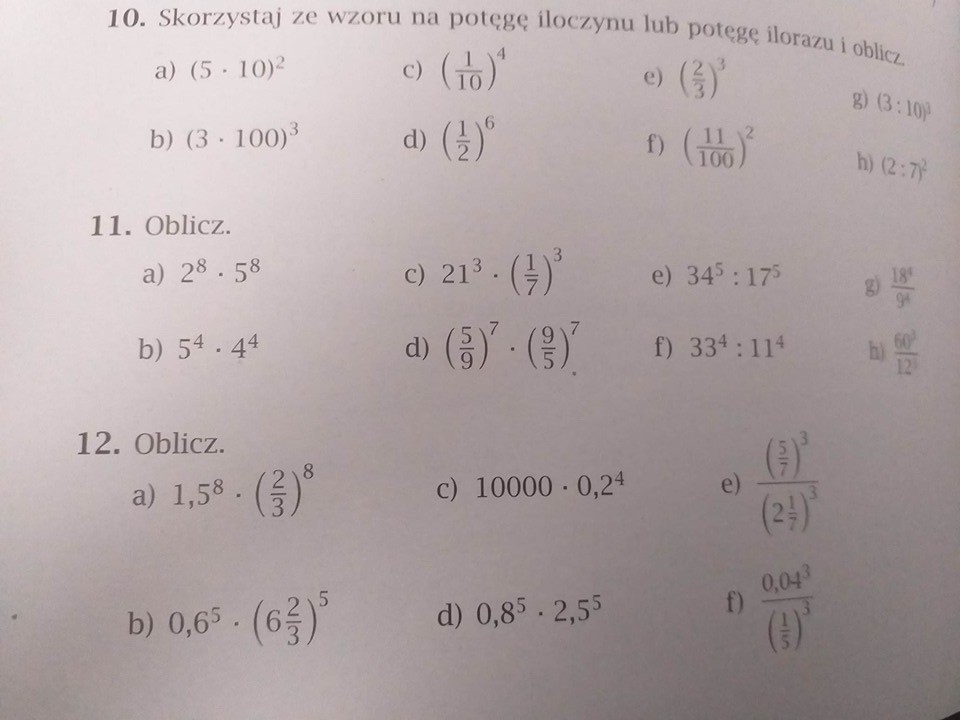 